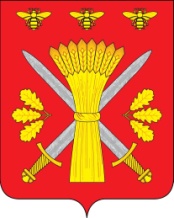 РОССИЙСКАЯ ФЕДЕРАЦИЯОРЛОВСКАЯ ОБЛАСТЬТРОСНЯНСКИЙ РАЙОННЫЙ СОВЕТ НАРОДНЫХ ДЕПУТАТОВРЕШЕНИЕ27  ноября 2012 года                                                                                      №165           с.ТроснаО внесении изменений в решение Троснянского районного Совета народных депутатов «О  бюджете Троснянского муниципального района  на 2012 год и на плановый период 2012-2013 годов»      1. Внести  в решение Троснянского районного Совета народных депутатов № 88 от 9 декабря 2011 года  «О  бюджете Троснянского муниципального района  на 2012 год и на плановый период 2013-2014 годов» (в последней редакции от 25 сентября 2012 года  № 151) следующие изменения : 1. Подпункты 1 и 2  пункта 1  изложить в следующей редакции : 1)  общий объем  доходов  бюджета муниципального района в сумме 164383,4 тыс. рублей,     2) общий объем расходов бюджета муниципального района в сумме  166228,2  тыс. рублей.2. в приложение 3 в соответствии с приложением 1 к настоящему  решению. 3. в приложение 4 в соответствии с приложением 2 к настоящему решению;4. в приложение 5 в соответствии с приложением 3 к настоящему решению;         5. в приложение 6 в соответствии с приложением  4 к настоящему решению;6. в приложение 7 в соответствии с приложением  5 к настоящему  решению;   7.распределить иные межбюджетные трансферты в соответствии с приложением 6 к настоящему решению;  8.  распределить дотации на сбалансированность бюджетов сельских поселений в соответствии и приложением 7 к настоящему решению;  9. распределить прочие субсидии в соответствии с приложением 8 к настоящему решению.         2. Данное решение вступает в силу со дня  опубликования.Председатель районного Совета                                          Глава районанародных депутатов                                                                               В. И. Миронов                                            В. И. Миронов